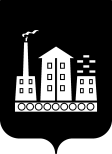 АДМИНИСТРАЦИЯГОРОДСКОГО ОКРУГА СПАССК-ДАЛЬНИЙРАСПОРЯЖЕНИЕ15 августа 2022г.          г. Спасск-Дальний, Приморского края            №   455-ра                  О сносе многоквартирного жилого дома по ул. Краснознамённая д.6В соответствии с Федеральным законом от 06 октября 2003 г. № 131-ФЗ «Об общих принципах организации местного самоуправления в Российской Федерации», Уставом городского округа Спасск-Дальний, в целях предотвращения потенциальной угрозы жизни и здоровью граждан, связанной с наличием                  в зоне жилых многоквартирных домов полуразрушенного здания по                       ул. Краснознамённая д.6,1. Управлению жилищно-коммунального хозяйства Администрации городского округа Спасск-Дальний:1.1. произвести снос жилого дома, расположенного по адресу: Приморский край, г. Спасск-Дальний ул. Краснознамённая д.6, в срок до 10 ноября 2022г.;1.2. при обращении граждан,  зарегистрированных по месту жительства в вышеуказанном многоквартирном доме, по вопросу предоставления им нового благоустроенного жилого помещения включать граждан в списки граждан, нуждающихся в улучшении жилищных условий.2. Административному управлению Администрации городского округа Спасск-Дальний (Моняк) опубликовать настоящее распоряжение  в периодичном печатном издании и разместить на официальном сайте правовой информации городского округа Спасск-Дальний. 3. Контроль за исполнением настоящего распоряжения возложить на заместителя главы Администрации городского округа Спасск-Дальний     Патрушева К.О.Глава городского округа Спасск-Дальниф                                       О.А. Митрофанов